Grossmann & Berger stärkt Geschäftsführung für weiteren WachstumskursFrank Stolz und Andreas Gnielka neue GeschäftsführerHamburg, 18. Mai 2022 – Mit dem Mehrheitserwerb an den beiden E & G-Gesellschaften in Stuttgart und München hat Grossmann & Berger 2021 einen Meilenstein auf seinem Wachstumskurs in Richtung eines deutschlandweit präsenten Immobiliendienstleisters erreicht. Um diesen Kurs in Zukunft mit noch mehr Kraft voranzutreiben, beruft Grossmann & Berger mit Wirkung zum 1. Juni 2022 Frank Stolz und Andreas Gnielka in die Geschäftsführung.Frank Stolz wird Geschäftsführer für den Bereich Wohnen-Neubau in der Metropolregion Hamburg, der zuvor dem Sprecher der Geschäftsführung Andreas Rehberg zugeordnet war. Andreas Gnielka übernimmt als Geschäftsführer den Bereich Wohnen-Bestand (Verkauf/Vermietung/Premium/Kapitalanlagen) in der Metropolregion Hamburg von Geschäftsführer Lars Seidel. Außerdem werden beide in ihren jeweiligen Zuständigkeitsbereichen verstärkt strategische Projekte zur Akquisition überregionaler Mandate vorantreiben.Frank Stolz blickt auf mehr als 22 Jahre Unternehmenszugehörigkeit bei Grossmann & Berger zurück. Seit dem Jahr 2000 führt er als Co-Leiter den Bereich Wohnen-Neubau in Hamburg, seit dem 1. Oktober 2018 ist er zudem Mitglied der Geschäftsleitung.Andreas Gnielka ist seit dem 1. April 2015 für Grossmann & Berger als Bereichsleiter Wohnen-Bestand (Verkauf/Vermietung/Premium/Kapitalanlagen) am Standort Hamburg tätig. Er wurde im Dezember 2020 in die Geschäftsleitung berufen.Lars Seidel, der in den vergangenen zehn Jahren neben dem kaufmännischen den Bereich Wohnen-Bestand in Hamburg verantwortete, bleibt sowohl kaufmännischer Geschäftsführer von Grossmann & Berger als auch von den beiden E & G-Gesellschaften. Darüber hinaus wird er künftig verstärkt die strategische Expansion von Grossmann & Berger vorantreiben.In seiner Zeit als Wohngeschäftsführer hat Lars Seidel nicht nur die Shopstrategie maßgeblich vorangetrieben und fünf neue Immobilienshops eröffnet, sondern zudem mit Privaten Kapitalanlagen, Premiumimmobilien und jüngst dem Sachverständigenbüro Grossmann & Berger ertragreiche neue Geschäftsfelder erschlossen. Mit Frank Stolz und Andreas Gnielka treten nun zwei Mitarbeiter in die Geschäftsführung ein, die sich bereits um Grossmann & Berger verdient gemacht haben. Andreas Rehberg setzt seine Tätigkeit als Sprecher der Geschäftsführung von Grossmann & Berger fort und verantwortet weiterhin den Bereich Gewerbliche Vermietung in Hamburg. Außerdem vertritt er derzeit turnusgemäß das Netzwerk German Property Partners (GPP) als Sprecher nach außen.Mit Wirkung zum 1. Juni 2022 besteht die Geschäftsführung von Grossmann & Berger somit aus Andreas Rehberg (Sprecher), Andreas Gnielka, Björn Holzwarth, Sandra Ludwig, Holger Michaelis, Lars Seidel und Frank Stolz.Über Grossmann & BergerDie Grossmann & Berger GmbH gehört zu den führenden Immobiliendienstleistern für den Verkauf und die Vermietung von Gewerbe- und Wohn-Immobilien. Neben dem Hauptsitz in Hamburg unterhält das Unternehmen 20 Standorte. Hierüber ist Grossmann & Berger flächendeckend im norddeutschen Markt präsent. Über die seit Mai 2021 zum Unternehmen gehörenden Gesellschaften E & G Real Estate und E & G Private Immobilien ist Grossmann & Berger auch in den südlichen Metropolregionen Stuttgart und München vertreten. Rund 240 Mitarbeiter decken mit ihrer umfassenden Immobilienkompetenz das gesamte Branchen-Dienstleistungsspektrum ab. Bei ihrer Tätigkeit können sie auf mehr als 85 Jahre Unternehmenstradition zurückgreifen. Grossmann & Berger ist ein Beteiligungsunternehmen der HASPA-Gruppe und Gründungsmitglied des deutschlandweiten Gewerbeimmobiliennetzwerks German Property Partners (GPP).Die Datenschutzrichtlinie von Grossmann & Berger finden Sie auf unserer Website. Hier finden Sie auch unsere Pressemappe sowie die dazugehörigen Nutzungsbedingungen. Wenn Sie zukünftig keine Informationen unserer Pressestelle mehr erhalten möchten, senden Sie bitte eine E-Mail an presse@grossmann-berger.de mit dem Betreff "Abmeldung aus Presseverteiler".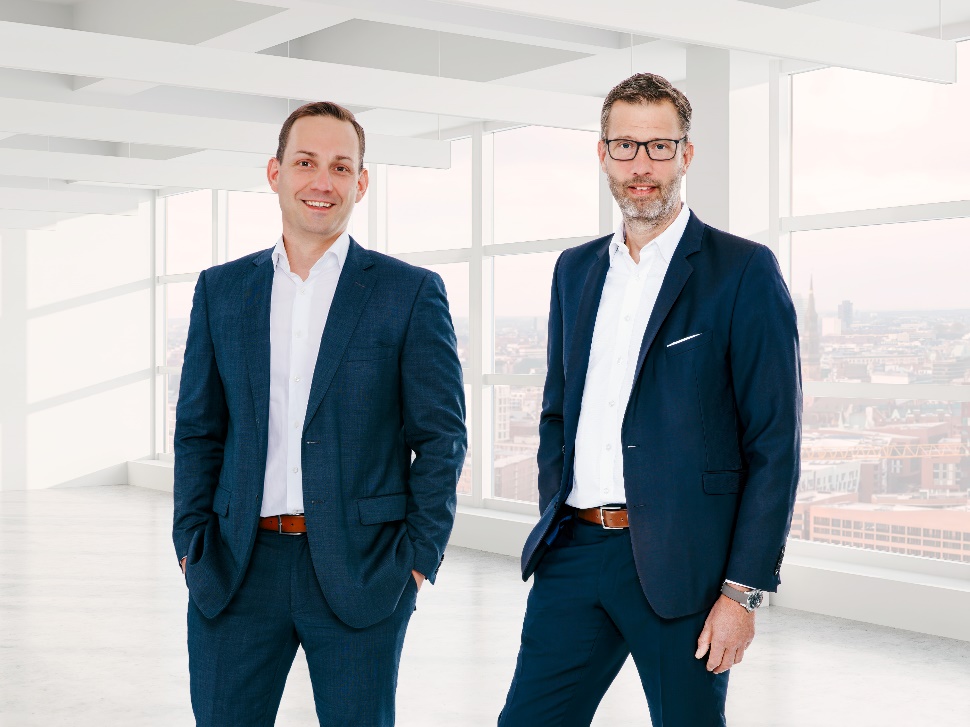 Bildunterschrift:Andreas Gnielka (links) und Frank Stolz (rechts) werden zum 1. Juni 2022 Geschäftsführer von Grossmann & Berger.Quelle: Morris Mac Matzen / Grossmann & Berger GmbH